“Če je ovira spodaj – jo preskoči, če je ovira zgoraj – splezaj po njo” 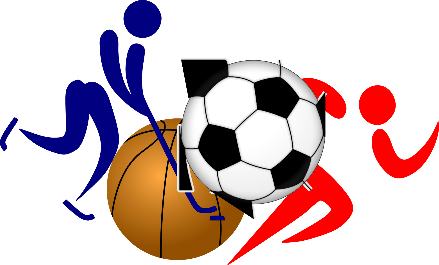 RAZGIBAJ SE, DA OSTANEŠ ZDRAVTorek, 12. 5. 2020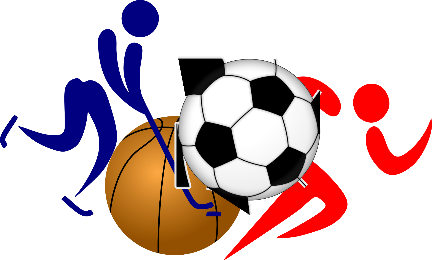 Aktivnost 1: Nekaj vaj za dobro telesno držo:Zibanje v predklonu uleknjeno – roke v zaročenju - 10  ponovitevZasuki z rokami v odročenju - 20  ponovitev Zasuki v predklonu uleknjeno z roko do nasprotnega stopala - 10   ponovitevSuvanje z roko preko glave do iztegnjenega položaja - 12 ponovitev                 Prehajanje iz stoje zanožno v razovko  - 3 x 5 sekundVrtenje v stoji križno in rokami v vzročenju v levo in desno - 2 x 10 sekundOdrivi v stojo na rokah v skrčki - 10 ponovitevOdrivi v skrčki  v levo in desno - 2 x 5 ponovitev				Sed – striženje, roke v odročenju - 20  ponovitevV sedu – iztegi in upogibi nog - 10  ponovitev Dvigi bokov na eni nogi v opori z rokami zadaj - 2 x 10 ponovitev Drža iztegnjeno v opori v hrbtnem položaju - 20  ponovitevAktivnost 2:Vaje za moč in razteg:https://www.facebook.com/483686011987571/videos/1282149061994232/UzpfSTE2MzU5NzA3MDA6Vks6MjA3MzcyODU3Mzg0OTAw/?post_tag_id=189605305828322Aktivnost 3:V priponki vas čaka teoretični del na temo »SRCE IN SRČNI UTRIP«. Preberite, ne bo vam žal.